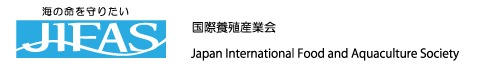  国 際 養 殖 産 業 会平成　　年　　月　　日〒302-0131茨城県守谷市ひがし野 2-1 ブランズシティ守谷 1011国際養殖産業会 殿入会申込書国際養殖産業会の趣旨に賛同し入会致します。会費の支払いは年 1 回、2 回（該当する項目を○で囲んでください）払いと致します。※上記と異なる場合のみご記入をお願い致します。国際養殖産業会TEL : ０８０−５０８４−６５４１ E-Mail : jifas@sage.ocn.ne.jp会社名英語名フリガナ住所フリガナ代表者名フリガナ担当者名担当者役職英語名TEL・FAXE-Mail・URL連絡先住所TEL・FAX